Prot. n.: 011-12/2018Datum:  27.3.2018Z  A  P  I  S  N  I  K20.  redne seje Odbora za družbene dejavnosti,ki je bila v torek, 27. marca 2018, s pričetkom ob 18.30 uri, v sejni sobi v pritličju Občine Izola na Sončnem nabrežju 8 v Izoli.Prisotni člani: Romina Kralj, Deniz Ajse Altinoz, Vesna Hrovatin Pečarič, Manca Vadnjal, Matej Vatovec, Saša Glavaš (seji se je pridružil ob 18:46).Odsotni člani: Ambra Šlosar Karbič, Martina Soban in Marjetka PopovskiOstali prisotni: Kristina Zelič, Vodja Urada za družbene dejavnosti Občine Izola,Iztok Škerlič, direktor JZ za spodbujanje podjetništva in razvojen projekte Občine Izola,Nina Kasal, prevajalka Občine Izola.Predsednica je ugotovila, da je Odbor za družbene dejavnosti sklepčen, saj je bilo prisotnih pet (5) od devetih (9) članov.Glede na to, da ni bilo razpravljavcev, je predsednica dala na glasovanje predlog dnevnega reda. Dnevni red:Potrditev zapisnika 19. redne seje Odbora za družbene dejavnosti z dne 13.2.2018;Predlog Odloka o spremembi Odloka o ustanovitvi Javnega zavoda za spodbujanje podjetništva in razvojne projekte Občine Izola, prva obravnava.Dnevni red je bil soglasno sprejet. Od 5 prisotnih članov Odbora za družbene dejavnosti se jih je 5 opredelilo, 5 jih je glasovalo za in nihče proti. K  točki 1 Potrditev zapisnika 19. redne seje Odbora za družbene dejavnosti z dne 13.2.2018Predsednica je odprla razpravo o zapisniku.Ker ni bilo razpravljavcev, je predsednica dala na glasovanje potrditev zapisnika 19. redne seje z dne 13. 2. 2018.Zapisnik je bil soglasno sprejet, od 5 prisotnih članov Odbora za družbene dejavnosti se jih je 5 opredelilo, 5 jih je glasovalo za, nihče proti.Ob 18.46 se je seji pridružil član Saša Glavaš.K  točki 2 Predlog Odloka o spremembi Odloka o ustanovitvi Javnega zavoda za spodbujanje podjetništva in razvojne projekte Občine Izola, prva obravnavaKristina Zelič, Vodja Urada za družbene dejavnosti Občine Izola in Iztok Škerlič, direktor JZ za spodbujanje podjetništva in razvojne projekte Občine Izola sta predstavila predlog odloka.Predsednica je odprla razpravo. V razpravi so sodelovali Manca Vadnjal, Romina Kralj, Iztok Škerlič in Kristina Zelič.Ker ni bilo več razpravljavcev, je predsednica zaključila razpravo in dala na glasovanje naslednji sklepi:SKLEPOdbor za družbene dejavnosti je obravnaval predlog Odloka o spremembi Odloka o ustanovitvi Javnega zavoda za spodbujanje podjetništva in razvojne projekte Občine Izola v prvi obravnavi in ga predlaga Občinskemu svetu v obravnavo in sprejem v prvi obravnavi.Sklep je bil soglasno sprejet. Od 6 prisotnih članov Odbora za družbene dejavnosti se jih je 6 opredelilo, 6 jih je glasovalo za in nihče proti. Predsedujoča je sejo zaključila ob 18.56 uri.Zapisala:Nina Kasal                                                                                                               P r e d s e d n i c a                                                                                                         Romina Kralj, l.r.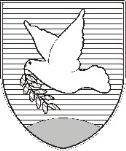 OBČINA IZOLA – COMUNE DI ISOLAOBČINSKI SVET – CONSIGLIO COMUNALEOdbor za družbene dejavnostiComitato per le attività socialiSončno nabrežje 8 – Riva del Sole 8	6310 Izola – IsolaTel: 05 66 00 100, Fax: 05 66 00 110E-mail: posta.oizola@izola.siWeb: http://www.izola.si/